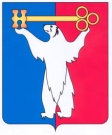 АДМИНИСТРАЦИЯ ГОРОДА НОРИЛЬСКАКРАСНОЯРСКОГО КРАЯРАСПОРЯЖЕНИЕ20.12.2019 	                г. Норильск 	                № 6681О стоимости питания в муниципальных общеобразовательных учреждениях муниципального образования город Норильск на 2020 годВ целях применения единого подхода при реализации мероприятий социальной направленности по организации школьного питания обучающихся муниципальных общеобразовательных учреждений муниципального образования город Норильск, предусмотренных муниципальной программой «Развитие образования», утвержденной постановлением Администрации города Норильска на соответствующий финансовый год, по результатам совместной закупки муниципальными общеобразовательными учреждениями муниципального образования город Норильск услуг по организации школьного питания,1. Директорам муниципальных общеобразовательных учреждений муниципального образования город Норильск (за исключением муниципального бюджетного общеобразовательного учреждения «Средняя школа № 24» и муниципального бюджетного общеобразовательного учреждения «Школа-интернат № 2» (далее - МБОУ «СШ № 24», МБОУ «Школа-интернат № 2») довести до сведения родителей (законных представителей) обучающихся муниципальных общеобразовательных учреждений муниципального образования город Норильск размер стоимости питания, подлежащий оплате с 01.01.2020:- горячий завтрак для обучающихся 1 - 4 классов - 80 руб. 58 коп. (полная стоимость рациона 102 руб. 00 коп.; 21,0% возмещает бюджет муниципального образования город Норильск);- горячий завтрак для обучающихся 5 - 11 классов - 127 руб. 09 коп. (полная стоимость рациона 160 руб. 87 коп.; 21,0% возмещает бюджет муниципального образования город Норильск);- экспресс-завтрак для обучающихся 1 - 4 классов, не обеспеченных завтраком - 18 руб. 53 коп. (полную стоимость рациона 18 руб. 53 коп. возмещает бюджет муниципального образования город Норильск);- горячий обед для обучающихся 1 - 4 классов - 134 руб. 29 коп.;- горячий обед для обучающихся 5 - 11 классов - 176 руб. 61 коп.;- полдник для обучающихся 1 - 11 классов – 35 руб. 76 коп.2. Директорам муниципальных общеобразовательных учреждений муниципального образования город Норильск (за исключением МБОУ «СШ № 24», МБОУ «Школа-интернат № 2») обеспечить следующим бесплатным питанием детей, обучающихся в муниципальных общеобразовательных учреждениях муниципального образования город Норильск, из семей со среднедушевым доходом ниже величины прожиточного минимума, установленной постановлением Правительства Красноярского края на душу населения для первой группы территорий; детей из многодетных семей, детей одиноких родителей со среднедушевым доходом семьи, не превышающим 1,25 величины прожиточного минимума, установленной постановлением Правительства Красноярского края на душу населения для первой группы территорий:а) горячий завтрак для обучающихся 1 - 4 классов:от 6 до 10 лет включительно (10 руб. 85 коп. - за счет средств бюджета муниципального образования город Норильск, 91 руб. 15 коп. - краевого бюджета);от 11 до 18 лет включительно (102 руб. 00 коп. - за счет средств краевого бюджета);б) горячий завтрак для обучающихся 5 - 11 классов:от 6 до 10 лет включительно (69 руб. 72 коп. - за счет средств бюджета муниципального образования город Норильск, 91 руб. 15 коп. - краевого бюджета);от 11 до 18 лет включительно (54 руб. 90 коп. - за счет средств бюджета муниципального образования город Норильск, 105 руб. 97 коп. - краевого бюджета);в) горячий обед для обучающихся 1 - 4 классов (134 руб. 29 коп. - за счет средств бюджета муниципального образования город Норильск).3. Директорам муниципальных общеобразовательных учреждений муниципального образования город Норильск обеспечить следующим бесплатным питанием детей, обучающихся в муниципальных общеобразовательных учреждениях муниципального образования город Норильск:а) горячий завтрак для обучающихся 1 - 4 классов из семей, находящихся в социально опасном положении, детей с ограниченными возможностями здоровья (далее - ОВЗ), не проживающих в интернате:от 6 до 10 лет включительно (10 руб. 85 коп. за счет средств бюджета муниципального образования город Норильск, 91 руб. 15 коп. - краевого бюджета);от 11 до 18 лет включительно (102 руб. 00 коп. - за счет средств краевого бюджета);б) горячий завтрак для обучающихся 5 - 11 классов из семей, находящихся в социально опасном положении, детей с ограниченными возможностями здоровья (далее - ОВЗ), не проживающих в интернате:от 6 до 10 лет включительно (69 руб. 72 коп. - за счет средств бюджета муниципального образования город Норильск, 91 руб. 15 коп. - краевого бюджета);от 11 до 18 лет включительно (54 руб. 90 коп. - за счет средств бюджета муниципального образования город Норильск, 105 руб. 97 коп. - краевого бюджета);в) горячий обед для обучающихся 1 - 4 классов с ОВЗ, не проживающих в интернате:от 6 до 10 лет включительно (134 руб. 29 коп. - за счет средств краевого бюджета);от 11 до 18 лет включительно (134 руб. 29 коп. - за счет средств краевого бюджета);г) горячий обед для обучающихся 5 - 11 классов с ОВЗ, не проживающих в интернате:от 6 до 10 лет включительно (39 руб. 88 коп. - за счет средств бюджета муниципального образования город Норильск, 136 руб. 73 коп. - краевого бюджета);от 11 до 18 лет включительно (17 руб. 66 коп. - за счет средств бюджета муниципального образования город Норильск, 158 руб. 95 коп. - краевого бюджета).4. Управлению общего и дошкольного образования Администрации города Норильска обеспечить целевое использование бюджетных и родительских средств на возмещение стоимости питания.5. Финансовому управлению Администрации города Норильска производить финансирование расходов, предусмотренных настоящим распоряжением, в пределах утвержденных бюджетных ассигнований на соответствующий финансовый год за счет средств бюджета Красноярского края и бюджета муниципального образования город Норильск, предусмотренных на эти цели мероприятиями муниципальной программы «Развитие образования» на соответствующий финансовый год.6. Опубликовать настоящее распоряжение в газете «Заполярная правда» и разместить его на официальном сайте муниципального образования город Норильск.7. Настоящее распоряжение вступает в силу с даты его подписания и распространяет свое действие на правоотношения, возникшие с 01.01.2020.Глава города Норильска						     	          Р.В. Ахметчин 